Year 6 Homework– Spring 1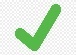 Celebration Work- due Monday 14th February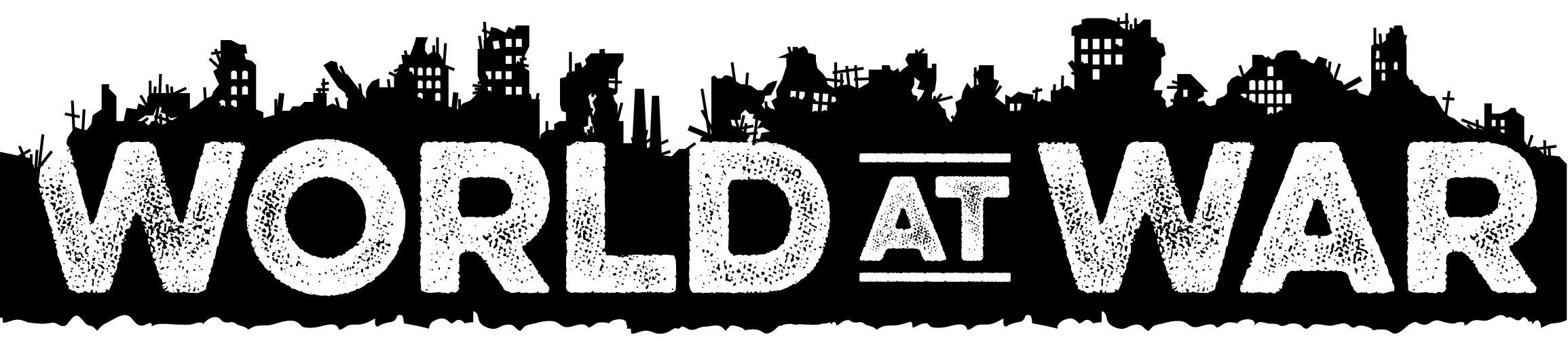 This half term we are learning all about World War 1 and 2 in our topic-World At War! Take a look at our Curriculum Jigsaw on the Year 6 page of our website to see what else we will be focusing on.To celebrate your learning, we would like you to work on a project throughout the half term. This is to showcase all of the skills and knowledge you have learnt. You can choose to complete any of the listed activities below or be as creative as you like and delve deeper into any of the skills on our Jigsaw.   You can concentrate on one subject or more than one- it’s up to you! You will be presenting your work to the rest of the class and it may be displayed in school. Please bring this completed masterpiece into school on Monday 14th February to share with your teachers and friends in class.   Some ideas:Cook some recipes using rationed foods.Interview a family member or family friend who was alive during World War 2Interview a current member of the Armed Forces.Create a fact file about one of the Wars.Create your own piece of art in the style of Henry Moore.Keep a food diary as part of our Healthy Eating topic in PE. Create your own propaganda poster. Get into good habits!Please remember that your work should be of Year 6 quality and something you have taken time and care over. Remember that in secondary school you will be expected to complete multiple pieces of homework most evenings so get into good habits!Week 1Week 1Week 1Week 1Spellings To be tested: Thurs 6th JanMaths Mathletics Task SetPractise times tables on TT Rockstars.Spelling Shed Your teacher will set your tasks.Reading Please read your reading book for 10 minutes every day. You could use MyOn.Week 2 Week 2 Week 2 Week 2 Spellings To be tested: Thurs 13th JanMaths Mathletics Task SetPractise times tables on TT Rockstars.Spelling Shed Your teacher will set your tasks.Reading Please read your reading book for 10 minutes every day.You could use MyOn.Week 3Week 3Week 3Week 3Spellings To be tested: Thurs 20th JanMaths Mathletics Task SetPractise times tables on TT Rockstars.Spelling Shed Your teacher will set your tasks.Reading Please read your reading book for 10 minutes every day.You could use MyOn.Week 4 Week 4 Week 4 Week 4 Spellings To be tested: Thurs 27th JanMaths Mathletics Task SetPractise times tables on TT Rockstars.Spelling Shed Your teacher will set your tasks.Reading Please read your reading book for 10 minutes every day.You could use MyOn.Week 5  Week 5  Week 5  Week 5  Spellings To be tested: Thurs 3rd Feb  Maths Mathletics Task SetPractise times tables on TT Rockstars.Spelling Shed Your teacher will set your tasks.Reading Please read your reading book for 10 minutes every day.You could use MyOn.Week 6 Week 6 Week 6 Week 6 Spellings To be tested: Thurs 10th Feb  Maths Mathletics Task SetPractise times tables on TT Rockstars.Spelling Shed Your teacher will set your tasks.Reading Please read your reading book for 10 minutes every day.You could use MyOn.Week 7   Week 7   Week 7   Week 7   Spellings To be tested: Thurs 17th Feb  Maths Mathletics Task SetPractise times tables on TT Rockstars.Spelling Shed Your teacher will set your tasks.Reading Please read your reading book for 10 minutes every day.You could use MyOn.